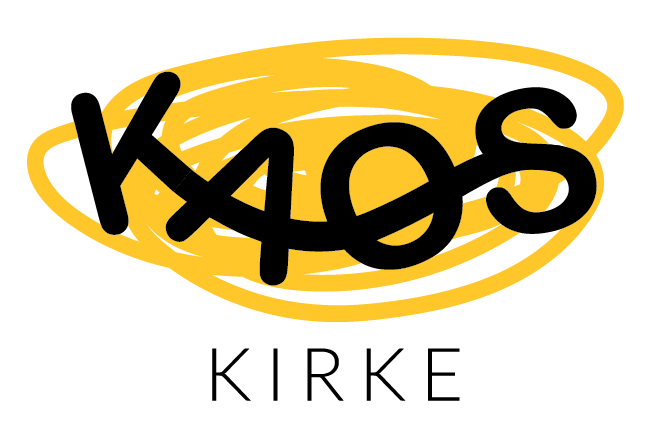 EN ANNEN MÅTE Å FEIRE GUDSTJENESTE PÅ – INSPIRERT FRA «MESSY CHURCH» KONSEPTET I ENGLAND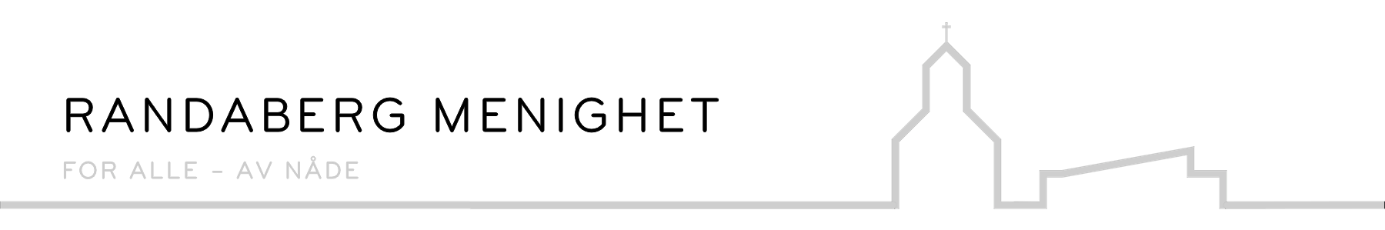 KAOS PratHvordan reagerer du når du er et sted du ikke er vant med å være?Har du noen gang vært i en situasjon hvor du har opplevd deg fanget, som et fengselI dag skal vi snakke om rustning som soldater hadde på seg i gamle dager. Rustningen skal beskytte. Hva trenger vi beskyttelse mot? Bruker vi også rustninger i hverdagen?AktiviteterKAOS BønnLag sammen en bønnepose som dere kan te med hjem. Her kan dere gjøre det som passer dere best. Bruk det dere har tilgjengelig til å klippe ut eller skrive ting som representerer bønneemner. Bruk gjerne posen hjemme ved middagsbordet eller kveldsbønnen. Alle deler av Guds Rustning trenger å bli beskyttet i bønn. Paulus sier at den Hellige Ånd vil hjelpe oss med å be. Det er mange måter å be på og mange ulike bønner. Her er noen eksempler som er ment som en hjelp ikke fasit.Tråd med knute på: For å minne oss på å komme med våre problemer til GudHjerter med gode ord: For å minne oss på å takke gud for det vi er takknemlige for.Ark som en tåre/regndråpe: For å minne oss på at vi kan komme til Gud med alt vi tenker på, også våre sorger.Ark som et spørsmålstegn: For å minne oss på at vi kan komme med alle våre spørsmål til GudArk som et hjerte: For å minne oss om å utrykke vår kjærlighet til Gud og til hverandre.I fengselPaulus satt i fengsel og så på dette som en mulighet. Bruk det tykke arket dere har fått for å lage ting som finnes i Paulus sin fengselscelle. F.els: Et vindu med gitter, nøkler og lås, kjetting …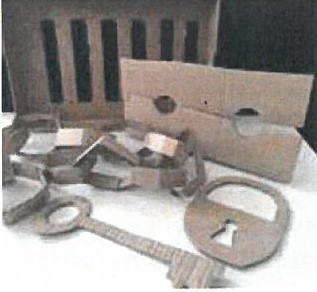 KorshjelmenPaulus sammenligner hjelmen som brukes av soldater med den beskyttelsen korset gir til alle som tror på Jesus. Lag hjelmen for noen du sitter sammen med.Ta 4 avisark og rull dem sammen. Gjør dette to ganger og sett rullene sammen.Rullene skal bli til en ring som plasseres rundt hodet til en annen person (akkurat som en hjelm). Klipp rullene kortere om nødvendig og teip de sammen.Nå lager du to kortere ruller med rødt papir. Lim rullene hver for seg.Lim sammen de røde rullene slik at de blir et kors.Korset limes til fremsiden av hjelmen.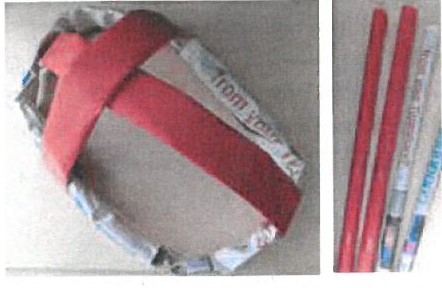 Medlem i KAOS kirkeFor at vi skal kunne gjennomføre kaoskirke er vi avhengig av midler og ressurser. Derfor har vi meldt Kaos kirke inn som et lokallag i NMSU. Gå gjerne inn på nmsu.no og les mer om dette. Ønsker du å være med å bidra setter vi pris på om du vil være medlem i kaos kirke. Et lokallag trenger naturlig nok medlemmer, for at vi skal kunne søke støtte for medlemmer er det noen krav som gjelder for medlemmene:Melde seg på frivilligVære under 26 årBetalt minst 50,- kr i medlemsavgift.Være registrert med navn, fødselsår og adresseFor å melde seg på gå inn på vipps #105284 (Randaberg kirke) Velg Kaos kirke medlem.